                          ROMÂNIA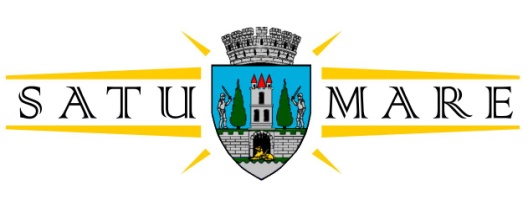                           JUDEȚUL SATU MARE                           MUNICIPIUL SATU MARE     SEDIU: P-ța 25 Octombrie  nr.1                                                      Tel.0261.807569 fax 0261.710915                               www.primariasm.ro                                 Nr.44663/19.08.2021Se aduce la cunoștință publică convocarea ședinței ordinare a Consiliului Local al Municipiului Satu Mare, care va avea loc pe data de 26.08.2021, ora 14:00, în sala mare de ședințe a Consiliului Județean Satu Mare, P-ța 25 Octombrie nr.1, cu următorul PROIECT AL ORDINII DE ZI, cuprins în anexa la Dispoziția Primarului municipiului Satu Mare nr.545/19.08.2021PROIECT AL ORDINII DE ZI: 1. Aprobarea procesului-verbal al ședinței ordinare a Consiliului Local al Municipiului Satu Mare din data de 22.07.20212. Proiect de hotărâre privind alegerea președintelui de ședință al Consiliului Local al Municipiului Satu Mare pentru luna  septembrie  2021Inițiator proiect: primar Kereskényi Gábor3. Proiect de hotărâre  privind aprobarea încheierii de către Transurban S.A. Satu Mare a unui contract de asistenţă juridică Inițiator proiect: primar Kereskényi Gábor4.  Proiect de hotărâre privind aprobarea Bugetului de venituri şi cheltuieli rectificat, al Transurban S.A. Satu Mare, pe anul 2021Inițiator proiect: primar Kereskényi Gábor5. Proiect de hotărâre privind aprobarea încheierii de către Teatrul de Nord Satu Mare a unui contract de asistență juridicăInițiator proiect: primar Kereskényi Gábor6. Proiect de hotărâre privind aprobarea Regulamentului de stabilire a criteriilor de identificare a clădirilor şi terenurilor neîngrijite situate în intravilanul municipiului Satu Mare, în vederea aplicării prevederilor art.489 alin. (5) – (8) din Legea nr.227/2015 privind Codul Fiscal si pct. 168 din H.G. nr.1/2016 pentru aprobarea Normelor metodologice de aplicare a Legii nr.227/2015 privind Codul fiscalInițiator proiect: primar Kereskényi Gábor7. Proiect de hotărâre privind aprobarea rectificării Bugetului local de venituri şi cheltuieli al municipiului Satu Mare, pe anul 2021Inițiator proiect: primar Kereskényi Gábor8. Proiect de hotărâre privind  aprobarea rectificării Bugetului de venituri şi cheltuieli al instituţiilor publice, finanţate integral sau parţial din venituri proprii, subordonate Consiliului Local al municipiului  Satu Mare, pe anul 2021Inițiator proiect: primar Kereskényi Gábor9.Proiect de hotărâre privind aprobarea programului de îmbunătățire a eficienței energetice pentru municipiul Satu Mare pe anul 2021Inițiator proiect: primar Kereskényi Gábor10. Proiect de hotărâre privind analiza stadiului de  înscriere a  datelor în Registrul Agricol Electronic al municipiului  Satu Mare în perioada 01.05.2021 - 31.07.2021Inițiator proiect: primar Kereskényi Gábor11. Proiect de hotărâre privind  aprobarea recoltării și modalității de valorificare a cantității de  80.5 mc masă lemnoasă, din partida  2100145401180, provenită din lucrări de rărituri, fond forestier proprietate publică a municipiului Satu Mare, administrat de Ocolul Silvic Satu MareInițiator proiect: primar Kereskényi Gábor12.  Proiect de hotărâre  privind aprobarea Statului de funcții al  Direcției de Asistență Socială Satu MareInițiator proiect: primar Kereskényi Gábor13. Proiect de hotărâre privind aprobarea Organigramei și a  Statului de funcții ale Serviciului Public Administrația Domeniului Public Satu MareInițiator proiect: primar Kereskényi Gábor14. Proiect de hotărâre privind aprobarea Regulamentului de organizare și funcționare  general al Serviciului Public Administrația Domeniului Public Satu MareInițiator proiect: primar Kereskényi Gábor15. Proiect de hotărâre privind aprobarea Organigramei și a  Statului de funcții ale Poliției Locale Satu MareInițiator proiect: primar Kereskényi Gábor16. Proiect de hotărâre privind aprobarea Regulamentului de organizare  și funcționare  al Poliției Locale Satu MareInițiator proiect: primar Kereskényi Gábor17. Proiect de hotărâre pentru modificarea Anexei nr. 3 a Hotărârii Consiliului Local al municipiului Satu Mare nr. 313/21.12.2017 Inițiator proiect: primar Kereskényi Gábor18. Proiect de hotărâre  privind aprobarea Regulamentului de organizare și funcționare  al Clubului Sportiv Municipal Satu MareInițiator proiect: primar Kereskényi Gábor19. Proiect de hotărâre  privind aprobarea condițiilor generale și specifice de participare la concurs și a procedurii de desfășurare a concursului pentru ocuparea funcției de director  al Clubului Sportiv Municipal Satu MareInițiator proiect: primar Kereskényi Gábor20. Proiect de hotărâre privind vânzarea unui teren situat în Zona Industrială Sud a municipiului Satu Mare, către S.C. SPANIA DECOR STAND S.R.L.Inițiator proiect: viceprimar Ghiarfaș Adelin21. Proiect de hotărâre privind vânzarea unui teren situat în Zona Industrială Sud a municipiului Satu Mare, către S.C. TEHNOMECANICA S.R.L.Inițiator proiect: viceprimar Ghiarfaș Adelin22. Proiect de hotărâre privind însușirea documentației cadastrale de primă înscriere a unui imobil teren din municipiului Satu Mare cu destinație drum, str. Spicului, tronson IInițiator proiect: viceprimar Ghiarfaș Adelin23. Proiect de hotărâre  privind imobilul teren situat în municipiul Satu Mare, identificat prin CF. nr.17105 Satu MareInițiator proiect: viceprimar Ghiarfaș Adelin24. Proiect de hotărâre privind aprobarea documentației tehnice de actualizare a datelor cadastrale pentru imobilul teren situat în municipiul Satu Mare, identificat prin CF. nr.181382 Satu MareInițiator proiect: viceprimar Ghiarfaș Adelin25. Proiect de hotărâre privind acordarea cu titlu gratuit a dreptului de uz și servitute către Distribuție Energie Electrică România- Sucursala Satu Mare, asupra unui teren situat în municipiul Satu Mare str. EnergieiInițiator proiect: viceprimar Ghiarfaș Adelin26. Proiect de hotărâre privind  desființarea de drept a contractului de concesiune nr.47225-573/26.11.2008 încheiat între Municipiul Satu Mare și S.C. Beny Alex S.R.L. Negrești-OașInițiator proiect: primar Kereskényi Gábor27. Proiect de hotărâre privind aprobarea documentației ,,Plan Urbanistic Zonal -Centru vechi - P-ța Libertății Satu Mare”Inițiator proiect: primar Kereskényi Gábor28. Proiect de hotărâre privind aprobarea documentației ,,Plan Urbanistic Zonal – zonă de locuit P, P+1” amplasament: Satu Mare str. Andron Ioniță și acceptarea ofertelor de donațieInițiator proiect: primar Kereskényi Gábor29. Proiect de hotărâre privind aprobarea documentației ,,Plan Urbanistic Zonal-construire casă unifamilială P+1” amplasament: Satu Mare str. Platanului nr. 5Inițiator proiect: primar Kereskényi Gábor30. Proiect de hotărâre privind aprobarea documentației ,,Plan Urbanistic Zonal - casă de locuit P+1” amplasament: Satu Mare str. București nr. 6Inițiator proiect: primar Kereskényi Gábor31. Proiect de hotărâre privind aprobarea documentației ,,Plan Urbanistic Zonal - zonă de locuit, locuințe individuale” amplasament: Satu Mare, zona  str. Poligonului nr.10-12Inițiator proiect: primar Kereskényi Gábor32. Proiect de hotărâre privind aprobarea documentației ,,Plan Urbanistic Zonal - birou comisionar vamal” amplasament: Satu Mare,  zona str. Botizului, fn.Inițiator proiect: primar Kereskényi Gábor33. Proiect de hotărâre privind aprobarea documentației ,,Plan Urbanistic Zonal - stație de carburanți și amenajare bandă de accese” amplasament: Satu Mare,  zona str. Careiului  DN 19 AInițiator proiect: primar Kereskényi Gábor34. Proiect de hotărâre privind aprobarea documentației ,,Plan Urbanistic Zonal-extindere hală servicii” amplasament: Satu Mare, B-dul Lucian Blaga nr. 248Inițiator proiect: primar Kereskényi Gábor35. Proiect de hotărâre privind aprobarea documentației ,,Plan Urbanistic Zonal - zonă de  locuit, locuințe individuale” amplasament: Satu Mare, str. Petre Ispirescu nr.59Inițiator proiect: primar Kereskényi Gábor36. Proiect de hotărâre privind constituirea grupului de lucru în vederea identificării așezărilor informale și luării în evidență  a acestora, la nivelul U.A.T Satu Mare Inițiator proiect: primar Kereskényi Gábor37. Diverse-Informări consiliul local                                                      Primar,                                           Kereskényi GáborRed./dact./ 3 ex Mariana Husar